                                                                                                                                                                                                       О Т К Р Ы Т О Е    А К Ц И О Н Е Р Н О Е     О Б Щ Е С Т В О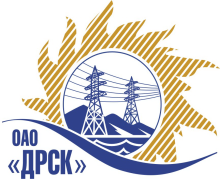 Открытое акционерное общество«Дальневосточная распределительная сетевая  компания»ПРОТОКОЛ ВЫБОРА ПОБЕДИТЕЛЯПРЕДМЕТ ЗАКУПКИ: право заключения Договора на поставку продукции: Закупка № 117 «Устройство диспетчерского щита Городского РЭС».Закупка проводится согласно ГКПЗ 2015г. года, раздела  2.2.1 «Услуги ТПиР» № 117 на основании указания ОАО «ДРСК» от  12.11.2014 г. № 293.Плановая стоимость закупки:  2 800 000,00  руб. без НДС.ПРИСУТСТВОВАЛИ: постоянно действующая Закупочная комиссия 2-го уровня.ВОПРОСЫ, ВЫНОСИМЫЕ НА РАССМОТРЕНИЕ ЗАКУПОЧНОЙ КОМИССИИ: Об итоговой ранжировке заявок. О выборе победителя закупки.РАССМАТРИВАЕМЫЕ ДОКУМЕНТЫ:Протокол рассмотрения от   23.01.2015г. № 185/УТПиР-РПротокол переторжки от 27.01.2015 № 185/УТПиР-П.ВОПРОС 1 «Об итоговой ранжировке заявок»ОТМЕТИЛИ:С учетом цен, полученных на переторжке, и в соответствии с требованиями и условиями, предусмотренными извещением о проведении конкурса и конкурсной документацией, предлагается ранжировать Конкурсные заявки следующим образом:ВОПРОС 2 «О выборе победителя закупки»ОТМЕТИЛИ:Планируемая стоимость закупки в соответствии с ГКПЗ: 2 800 000,00  руб. без НДС.На основании приведенной итоговой ранжировки поступивших предложений предлагается признать победителем открытого запроса предложений № 117 - «Устройство диспетчерского щита Городского РЭС». участника, занявшего первое место в итоговой ранжировке по степени предпочтительности для заказчика: ЗАО «Поиск» (432026 г. Ульяновск, ул. Октябрьская 22, стр. 18) на следующих условиях: Цена: 2 315 852,32  руб. без учета НДС. (2 732 705,73 рублей с учетом НДС). Дата начала работ: с момента заключения договора. Дата окончания работ: через 3,5 месяца после подписания договора. Условия оплаты: Без аванса. Расчет за выполненные работы производятся путем перечисления денежных средств на расчетный счет Подрядчика, в течение 30 дней, следующих за месяцем, в котором выполнены работы, после подписания справки о стоимости выполненных работ КС-3. Гарантия на выполненные работы – 36 месяцев. Гарантия на материалы и оборудование – 36 месяцев. Предложение действительно до 21 марта 2015г.РЕШИЛИ:Утвердить итоговую ранжировку предложений Участников.1 место: ЗАО «Поиск» г. Ульяновск;2 место: ОАО «ЮГ-СИСТЕМА плюс» г. Краснодар;3 место: ООО «СетиЭлектроКомплект» г. Москва.2. Признать победителем открытого запроса предложений № 117 - «Устройство диспетчерского щита Городского РЭС». участника, занявшего первое место в итоговой ранжировке по степени предпочтительности для заказчика: ЗАО «Поиск» (432026 г. Ульяновск, ул. Октябрьская 22, стр. 18) на следующих условиях: Цена: 2 315 852,32  руб. без учета НДС. (2 732 705,73 рублей с учетом НДС). Дата начала работ: с момента заключения договора. Дата окончания работ: через 3,5 месяца после подписания договора. Условия оплаты: Без аванса. Расчет за выполненные работы производятся путем перечисления денежных средств на расчетный счет Подрядчика, в течение 30 дней, следующих за месяцем, в котором выполнены работы, после подписания справки о стоимости выполненных работ КС-3. Гарантия на выполненные работы – 36 месяцев. Гарантия на материалы и оборудование – 36 месяцев. Предложение действительно до 21 марта 2015г.ДАЛЬНЕВОСТОЧНАЯ РАСПРЕДЕЛИТЕЛЬНАЯ СЕТЕВАЯ КОМПАНИЯУл.Шевченко, 28,   г.Благовещенск,  675000,     РоссияТел: (4162) 397-359; Тел/факс (4162) 397-200, 397-436Телетайп    154147 «МАРС»;         E-mail: doc@drsk.ruОКПО 78900638,    ОГРН  1052800111308,   ИНН/КПП  2801108200/280150001№ 185/УТПиР-ВПг. Благовещенск                    .01.2015 г.Место в ранжировкеНаименование и адрес участникаЦена до переторжкиЦена и иные существенные условия после переторжки1 местоЗАО «Поиск» (432026 г. Ульяновск, ул. Октябрьская 22, стр. 18)Цена: 2 796 610,19  руб. без учета НДС.(3 300 000,02 рублей с учетом НДС).     Цена: 2 315 852,32  руб. без учета НДС.(2 732 705,73 рублей с учетом НДС).     Дата начала работ: с момента заключения договора.Дата окончания работ: через 3,5 месяца после подписания договора.Условия оплаты: Без аванса. Расчет за выполненные работы производятся путем перечисления денежных средств на расчетный счет Подрядчика, в течение 30 дней, следующих за месяцем, в котором выполнены работы, после подписания справки о стоимости выполненных работ КС-3.Гарантия на выполненные работы – 36 месяцев. Гарантия на материалы и оборудование – 36 месяцев.Предложение действительно до 21 марта 2015г.2 местоОАО «ЮГ-СИСТЕМА плюс» (350072 г. Краснодар, ул. Московская 5)Цена: 2 499 999,91  руб. без учета НДС.(2 949 999,09 рублей с учетом НДС).     Цена: 2 481 182,33  руб. без учета НДС.(2 927 795,16 рублей с учетом НДС).     Дата начала работ: с момента заключения договора.Дата окончания работ: согласно ТЗ, не позднее 27 марта 2015г.Условия оплаты: Без аванса. Расчет за выполненные работы производятся путем перечисления денежных средств на расчетный счет Подрядчика, в течение 30 дней, следующих за месяцем, в котором выполнены работы, после подписания справки о стоимости выполненных работ КС-3.Гарантия на выполненные работы – 36 месяцев. Гарантия на материалы и оборудование – 36 месяцев.Предложение действительно до 01 апреля 2015г.3 местоООО «СетиЭлектроКомплект» (127055 г. Москва, ул. Порядковый пер., д. 21, оф. 401)Цена: 2 633 789,13  руб. без учета НДС.(3 107 871,18 рублей с учетом НДС).     Цена: 2 633 789,13  руб. без учета НДС.(3 107 871,18 рублей с учетом НДС).          Дата начала работ: с момента заключения договора.Дата окончания работ: согласно ТЗ, не позднее 27 марта 2015г.Условия оплаты: Без аванса. Расчет за выполненные работы производятся путем перечисления денежных средств на расчетный счет Подрядчика, в течение 30 дней, следующих за месяцем, в котором выполнены работы, после подписания справки о стоимости выполненных работ КС-3.Гарантия на выполненные работы – 36 месяцев. Гарантия на материалы и оборудование – 36 месяцев.Предложение действительно до 20 марта 2015г.